日本障害者歯科学会四国地域関連団体“四国地域障害者歯科医療推進協議会”第４回講演会・ポスター発表のご案内四国地域障害者歯科医療推進協議会議長　中川　弘第４回講演会・ポスター発表を下記の通り開催いたしますのでご案内申し上げます。皆様、多数ご参加くださいますようお願い申しあげます。記　　講師略歴１９９２年　福岡歯科衛生専門学校　卒業　　　１９９２年　おがた小児歯科医院　勤務　　　２００９年　日本障害者歯科学会　認定衛生士　取得　　　２００９年　日本障害者歯科学会　指導衛生士　取得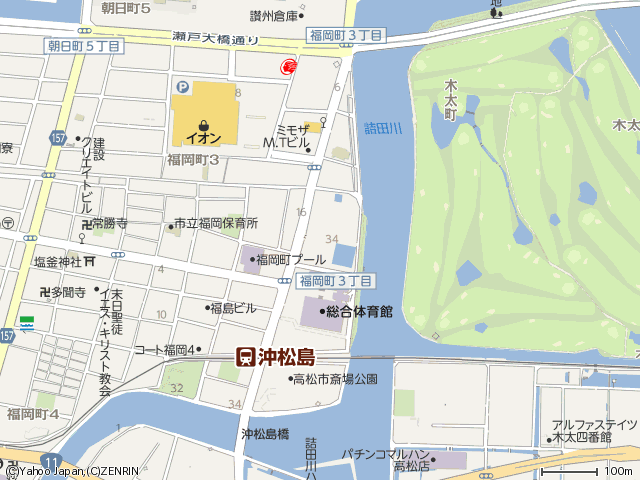 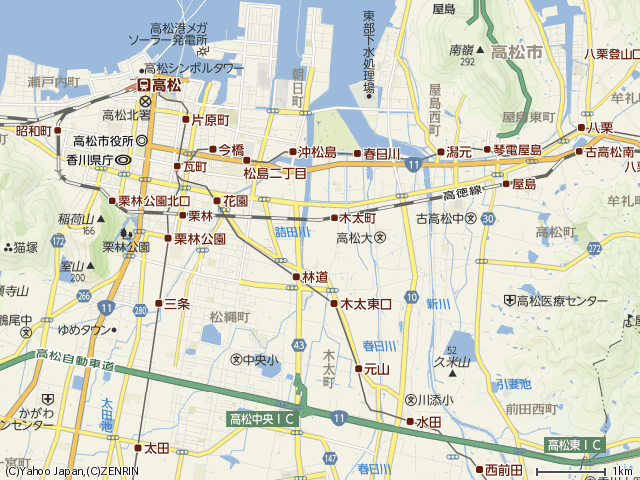 お問い合わせ：事務局                    　　　　　　　　　　　　　徳島大学病院　高次歯科診療部             〒７７０－８５０４　徳島市蔵本町３－１８－１５Tel : 088-633-7359                 Fax : 088-633-9132  （小児歯科医局）  　　　　　　　　　　　　　　　　　　　　 E-mail : nakagawa@tokushima-u.ac.jp　　　　　　　　　　　　　日　時平成２６年３月１６日（日曜日）１３：００～１５：２０・講演会　１３：００　～　１４：４０（質疑応答　含む）・ポスター発表　　１４：５０　～　１５：２０場　所高松市歯科救急医療センター（大ホール）　　　　770-0066　高松市福岡町3丁目36番23号講　師道脇　信恵　講師　（医療法人発達歯科会　おがた小児歯科医院　障害者歯科指導衛生士）演題名ダウン症患者への口腔ケア参加対象者日本障害者歯科学会会員、歯科医師、歯科衛生士、その他医療関係者、養護教諭、一般市民、徳島大学歯学部学生、歯科衛生士学校学生参加費１０００円